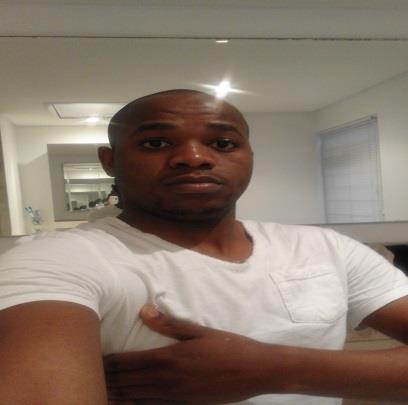 Name : Mxolisi Email : mxolisi.381364@2freemail.com PERSONALDate of Birth:  October 29, 1988Place of Birth:  Witbank, Mpumalanga Driver’s License : C1 Citizenship:  South AfricanVisa Status if non-South African:  Permanent ResidentPROFESSION: Instrument TechnicianEMPLOYMENTEskom, Kendal Power Station, Mpumalanga March 11, 2015 – December 31, 2017Instrument TechnicianDuties To test, calibrate, install, maintain, repair, and inspect instrumentsMaintenance on conveyor belt protections, working on ash and coal field instrumentsFault findingon Siemens S5 & S7 PLCMaintenance during belt shiftMaintenance and calibration of level TransmitterMaintenance and calibration of Dp TransmitterWorking on electricity up to 24 voltsAuma Actuator Stroking and troubleshooting knowledgeAttending meetingsPerform standby, call-outs, work overtime and work shift EDUCATIONMangosuthu University of Technology, DurbanNational Diploma in Electrical Engineering(Control and Instrumentation)May 2017Cana Combined School, Piet RetiefGrade 12 (Matric)December 2008SKILLSLanguage - Fluent in EnglishComputer Skills - Microsoft OfficeEngineering Skills – PCB Design (Proteus), Basic PLC Programming (Siemens S5&S7) &PID ControllerPersonal Interests – Troubleshooting of electrical or electronics circuit, Reading, Soccer and AthletesACHIEVEMENTSFirst Aid Level 1Basic Fire FightingBasic Auma Training and CommissioningBasic Sipos training and Commissioning